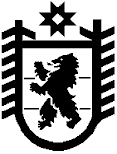 Республика КарелияKarjalan Tazavaldu Администрация Пряжинского национального муниципального районаPriäžän kanzallizen piirin hallindoПОСТАНОВЛЕНИЕ «_8_» ___11_______  2021 г.                                                                           № _600___пгт ПряжаPriäžän kyläВ  соответствии  с  частью 20 статьи 24 Градостроительного кодекса Российской Федерации в целях определения при подготовке проекта генерального плана Святозерского  сельского поселения границ населенного пункта п. Верхние  Важины, образуемого из лесного поселка, а также определения местоположения границ земельных участков, на которых расположены объекты недвижимого имущества, на которые  возникли права граждан и юридических лиц, в целях их перевода из земель лесного фонда в земли населенных пунктов, постановлением Правительства Республики Карелия от 18 июля . № 263-П «Об  утверждении  порядка  деятельности  комиссий  по  определению  при подготовке  проекта  генерального  плана  поселения  или  городского   округа границ населенных пунктов, образуемых из лесных поселков или военных городков, а также по определению местоположения границ земельных участков, на которых расположены объекты недвижимого имущества, на которые возникли права граждан и юридических лиц, в целях их перевода из земель лесного фонда в земли населенных пунктов, расположенных на территории Республики Карелия», Уставом Пряжинского национального муниципального района Республики Карелия,  администрация Пряжинского национального муниципального районаПОСТАНОВЛЯЕТ:Образовать комиссию в соответствии с частью 20 статьи 24 Градостроительного кодекса Российской Федерации и утвердить в составе согласно приложению.  Настоящее постановление подлежит официальному опубликованию  в газете «Наша Жизнь - Мейян Элайгу» и размещению на официальном Интернет-сайте Пряжинского национального муниципального района: http://pryazha.org/Контроль  за  исполнением  настоящего  постановления  возложить на заместителя Главы администрации  А.А. Тарасова. Глава администрации		 	 	                                       О.М. ГаврошПриложение к постановлению администрации Пряжинского национального муниципального района                                                                      от «_8__»       11           2021 г. №_600 ​​    Состав комиссии,  образованной   в  соответствии                           с  часть  20  статьи  24  Градостроительного  кодекса                                                    Российской Федерации	А.А. Тарасов - заместитель Главы администрации Пряжинского национального  муниципального района, председатель комиссии.           Члены комиссии: 	О.Н. Кириченко - начальник отдела градостроительной деятельности и земельных отношений администрации Пряжинского национального муниципального района;А.С. Хахлин - начальник отдела жилищно-коммунального хозяйства администрации Пряжинского национального муниципального района;А.В. Насонова - начальник отдела экономического развития и имущественных отношений администрации Пряжинского национального муниципального района;Т.А. Евсеева - инспектор отдела градостроительной деятельности и земельных отношений администрации Пряжинского национального муниципального района;Ю.Г. Матросова - специалист первой категории отдела градостроительной деятельности и земельных отношений администрации Пряжинского национального муниципального района;Д.А. Задзик - специалист первой категории отдела градостроительной деятельности и земельных отношений администрации Пряжинского национального муниципального района;В.А. Кузнецов - Глава  Святозерского  сельского поселения (по согласованию)  И.В. Ермолаева - представитель Федерального агентства лесного хозяйства (по согласованию); О.В. Бабарова – представитель Министерства строительства, жилищно-коммунального хозяйства и энергетики  Республики Карелия (по согласованию);представитель Министерства природных ресурсов и экологии Республики Карелия (по согласованию);представитель  Общественной  палаты   Республики Карелия (по согласованию).О  комиссии,  образуемой  в  соответствии с  часть 20 статьи 24  Градостроительного кодекса  Российской Федерации